ПРОГРАММА ДНЕЙ ОТКРЫТЫХ ДВЕРЕЙ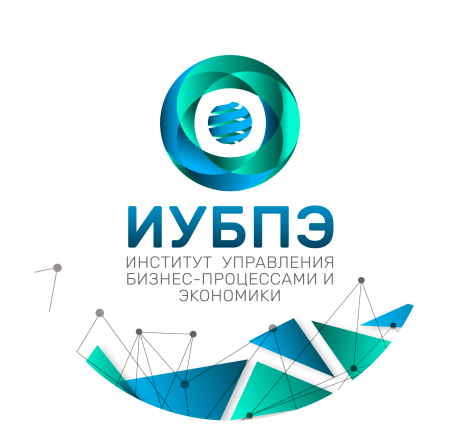 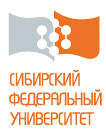 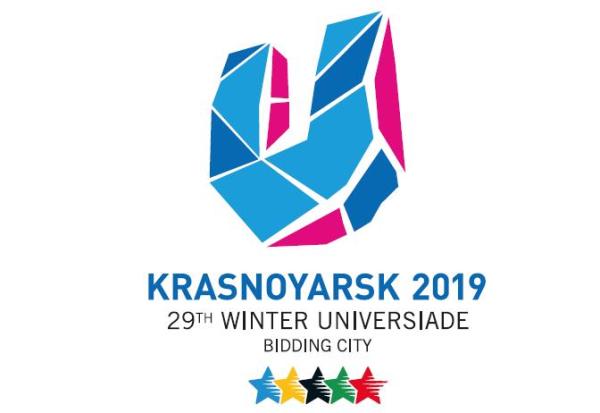 ИНСТИТУТА УПРАВЛЕНИЯ БИЗНЕС-ПРОЦЕССАМИ И ЭКОНОМИКИСИБИРСКОГО ФЕДЕРАЛЬНОГО УНИВЕРСИТЕТА30-31 МАРТА 2018 ГОДА тема: «УНИВЕРСИАДА - 2019: БОЛЬШЕ ЧЕМ СПОРТ» 30.03.2018 г.  ПЯТНИЦА  (пл. №4, пр. Свободный, 82, корпус 25)31.03.2018 г.  СУББОТА (пл. №2, ул. Киренского 26, корпус 15)ВРЕМЯ, АУДИТОРИЯМЕРОПРИЯТИЕ14.30-15.00пр. Свободный, 82, конгресс-холл СФУПРЕЗЕНТАЦИЯ ИУБПЭпр. Свободный, 82, стр.6, корпус № 25Интерактивная площадка ИУБПЭ «Красноярск! Это наша ЗИМА!»пр. Свободный, 82, стр.6, корпус № 25Интерактивная площадка ИУБПЭ «Нити Универсиады»ВРЕМЯ, АУДИТОРИЯМЕРОПРИЯТИЕАННОТАЦИЯ10.00 - 11.00холл 4 этажаРегистрация участников Дней открытых дверей ИУБПЭ СФУИнтерактивная зонаВыдача маршрутного листка и памятки участника10.00-15.00Д 4-36«Деревня Универсиады» - сфера жизнедеятельностиРазговоры «по душам»  со студенческим активом  и приемной комиссией ИУБПЭ11.00 - 12.00Д 4-38Открытие Дней открытых дверей ИУБПЭ СФУ «Универсиада - 2019: БОЛЬШЕ ЧЕМ СПОРТ»ПРЕЗЕНТАЦИЯ ИУБПЭУ Вас есть возможность получить ответ на все интересующие Вас вопросы в личной беседе с директором Института управления бизнес-процессами и экономики!12.00-13.00Д 4-21Мастер-класс «Секреты международных коммуникаций» Сравнение систем менеджмента разных стран, рекламные приемы продвижения услуг и товаров  различных стран. Вы сможете узнать в какой стране вам было бы комфортнее организовать и вести свой бизнес12.10-13.10Д 4-38Интерактивная лекция  «Анатомия БРЕНДА»Рассмотрим создание сильных брендов: от товаров и услуг до спортивных мероприятий!12.10-13.10Д 4-25Мастер-класс «Краски Универсиады-2019»Влияние цвета и формы на восприятие человека. 10 основных правил создания фирменного стиля. Создание успешного логотипа13.10-14.10Д 4-21Лекция «Объекты зимней Универсиады: как строительство создает условия для спорта и предпринимательства»Лучшие конструкторы, инженеры и архитекторы трудились над разработкой и строительством арен, горных спусков, лыжных трасс и других спортивных комплексов для того, чтобы сделать соревнования в Сочи максимально безопасными, красивыми и запоминающимися. Вы узнаете, как были решены геотехнические проблемы 13.10-14.10Д 4-25Интерактивная лекция  «Информационные потоки для коммуникации Универсиады 2019»Информационные потоки  многообразны и чрезвычайно важны  в формировании единой траектории мероприятий зимней Универсиады-2019